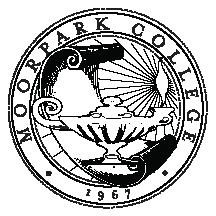 AGENDAProfessional Development CommitteeWednesday, January 21, 2015, 2:30PM-4:00PM in A138Charter: The Professional Development Committee makes recommendations on the direction of professional development activities for full-time and part-time faculty and staff, including:Plan, implement, and assess Fall Professional Development Program activitiesPlan, implement, and assess year-round professional development opportunitiesEvaluate applications and award professional development funds to full and part-time faculty; funds to be considered are limited to those monies identified in the AFT Collective Bargaining AgreementMEMBERSHIP/ATTENDANCEMEMBERAttendanceMEMBERAttendanceCo-Chair DeanKim HoffmansCo-Chair FacultyNenagh BrownLearning ResourcesEnglish/ESLWorld LanguagesBusinessFaten HabibJudith RamosACCESSCounselingMusic/DanceComm Studies/Theater Arts/FTVMSherry D’AttileJudi GouldJames SongSteve DoyleChem/Earth SciencesMathematicsPhysics/Astro/EngVince CrisostomoBrendan PurdyDMV ArtsKin/Hed/AthMary MillsTracie KephartSocial  SciencesBehavioral SciencesPatty ColmanCynthia Sheaks-McGowanInstructional TechnologyAshley ChelonisEATMHealth SciencesLife SciencesCindy WilsonRachel MessingerAFT RepRenee FraserGuestBrandon ElliotDeanAmanuel GebruCLASSIFIED April HuntPamela YeagleyConni BittingerSTUDENTSCheyenne McAlisterAGENDA ITEMACTIONCALL TO ORDER AND READING OF MINUTES1.     Call to order2.     Public comments3.     Approval of Minutes 11/19/14 (attachment)WORKGROUP REPORTSProfessional Development Week Workgroup1.     August PD week evaluation update2.     Feedback on January PD days Faculty Travel Funding Workgroup1.     FT and PT funds expended and remainingKudos WorkgroupTechnology Workgroup1.     TechEd Coffee BreaksClassified WorkgroupPREVIOUS BUSINESS1.    Revisit of PD Cttee charge and membership for        Making Decisions documentMembership of committeeChairs of committee        (attachment)2.     Fall Fling PD survey – updateNEW BUSINESS1.     Change in term of office for PD Cttee faculty co-             chair2.     PD monthly calendar for February3.     PD day, March 6 ANNOUNCEMENTSNEXT MEETINGS  Cancelled: exam week01/21/1502/18/1503/18/1504/15/1505/20/15Adjournment